Nomor :  09/488/Peng-Und/V/2017Perihal :  Pengumuman dan Undangan  Diberitahukan kepada seluruh mahasiswa Program MM-UMB, bahwa sesuai jadwal di bawah ini akan dilaksanakan Seminar Proposal Tesis, maka  mahasiswa yang bersangkutan mengundang para mahasiswa untuk hadir sebagai peserta.Demikian pengumuman dan undangan ini, untuk diperhatikan dan diindahkan sebagaimana mestinya. Terima kasih.	Dikeluarkan di	:  Jakarta	Padatanggal	:  02 Juni 2017Ketua Program Studi Magister ManajemenTtd	
Dr. Aty Herawati, M.Si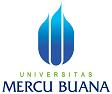 PENGUMUMAN JADWAL SEMINAR PROPOSAL TESISPROGRAM STUDI MAGISTER MANAJEMENPROGRAM PASCASARJANAQNO.HARI, TGL.JAMN.I.M.N A M ADOSEN PEMBIMBINGDOSEN PENELAAHKON-SEN-TRASITEMPAT/ RUANG01Jumat, 02 Juni 2017 Pkl 08.0055114120326Suriya AbadiP1: Dr. Yolanda Masnita, MMP2. Prof. Dr. Djumarno, MBAMPSKampus A Meruya T. 20902Jumat, 02 Juni 2017 Pkl 09.0055114110183Rinto KatiliP1: Prof. Dr. Djumarno, MBAP2. Dr. Yolanda Masnita, MMMPSKampus A Meruya T. 20903Jumat, 02 Juni 2017 Pkl 10.0055114110178Ferryansah AkbarP1: Prof. Dr. Djumarno, MBAP2. Dr. Yolanda Masnita, MMMPSKampus A Meruya T. 20904Jumat, 02 Juni 2017 Pkl 11.0055115120219Heru PurwantoP1: Prof. Dr. Djumarno, MBAP2. Dr. Yolanda Masnita, MMMPSKampus A Meruya T. 209